PART 1 Business details1 Name2 Market researchWhat market research have you carried out to date?What have you identified as the market opportunity for your product/service?What in financial terms, is the overall size of the market into which you are proposing to sell?And why?3 CompetitorsWho are your competitors?What do you know about them?How will you compete with them?PART 2 Sales and pricing strategyGive details of where you expect to sell your product/serviceHow will your product/service be priced?What sales do you propose to achieve?What is the basis for the projected sales figure?Describe in what way the product/service is differentiated or unique from existing offerings in the market?PRODUCTPART 3 Financial projections1 IncomeIf loan assistance was awarded to this project, what would the projected level of income be for the business over the next three years?2 Operating costsIf loan assistance was awarded to this project, what would the projected level of running costs be for the business over the next three years?3 DrawingsIndicate level of drawings over the next three years4 Sources of fundingPlease indicate sources of funds for the next three years5 AssumptionsDetail the main assumptions relating to the income and cost projections6 Grants and loan assistanceHave you received any grant / loan assistance in the past for your business?Yes		No			if yes indicate source, amount and datePart 4 Production1 Development workIf the product/service is not yet ready for the market what further development work is necessary?If a new product, please state the transition from prototype to volume production and identify where delays might occur and timescalePart 5 Potential benefits1 Purpose of Loan2 ImpactDetail the impact the loan will have on your business e.g. increase in sales, development of product, new market opportunity, creation of additional employment etc.3 Job creationProjected number of employees by category:Part 6 Bank/Accountant/Solicitor details1 Bank details2 Accountant details3 Solicitor detailsPart 7 Supporting documentationPlease tick the box for each of the enclosures listed below (where applicable)Detail any additional information that you think may be relevant to your applicationPart 8 Declaration by applicantTo be signed by the applicantHereby apply for financial assistance as described in this application.I declare that all the information contained in this application is correct to the best of my knowledge and belief.Provision of incorrect, false or misleading information may jeopardise your prospect of receiving assistance and may lead to the withholding/recovery of assistance provided.Businesses applying for assistance should take note that when an application is being considered and assessed there can be no commitment to provide support until a letter of offer has been issued and accepted.Please return the completed application form to:The NatWest Representativec/o Michelin Development  Steering Group1st Floor1 Upper Market SquareHanleyStoke-on-TrentST1 1QABusiness nameContact nameIs this marketDecliningStaticIncreasingCurrent Year Current Year +1Current Year +2Local areaRest of Export MarketDesignInnovationApplicationQualityAesthetic appealUniqueOtherSERVICEExpertiseTalent/SkillKnowledgeOtherCurrent YearCurrent Year +1Current Year +2Sales incomeOther trading incomeTotal annual incomeCurrent YearCurrent Year +1Current Year +2SalariesRent/RatesMaterialsMarketing/PromotionTraining costsStationeryTelephone/Fax/EmailHeat/LightMotor expensesAccountancyRepairs/MaintenanceInsuranceHaulage/PackagingInterest paymentsSundriesOther:Other:Other:Total annual revenue costsCurrent YearCurrent Year +1Current Year +2Annual Sales (£)(i) Total wage costs including NI (£)(ii) Depreciation costs (£)(iii) Net profit before tax and drawings (£)(iv) Gross value added (i+ii+iii) (£)Gross value added/employee  (£)Current YearCurrent Year +1Current Year +2Estimated level of drawings over the next three yearsCurrent YearCurrent Year +1Current Year +2Own Investment (cash)Own Investment (in kind)Bank loanHire Purchase/LeasingBusiness grantsOverdraft facilityCredit unionOtherTotal source of financeDetail source of grant/loanValueDateCurrent YearCurrent Year +1Current Year +2DirectorsManagerialTechnicalSkilledSemi-skilledClericalManualEthnic heritageWhat particular skills will be required and are these available locally?     Bank nameBank addressPostcodeBusiness account name (Trading as)Business account numberBusiness sort codeAccountant’s nameAccountancy firmAccountancy addressPostcodeSolicitor’s nameSolicitor’s firmSolicitor’s addressPostcodeMarket research documentationCompany audited accounts (two years) orLetters of intent/Firm ordersManagement accounts (two years)Promotional materialAuthorisation letter to approach your:Product/Service illustrationsBankStatutory approvalsAccountantLoan amount requested:£Proposed termyearsI (print name)of(print business name)SignedPositionDate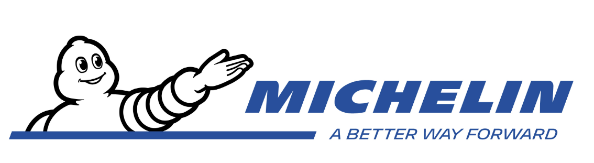 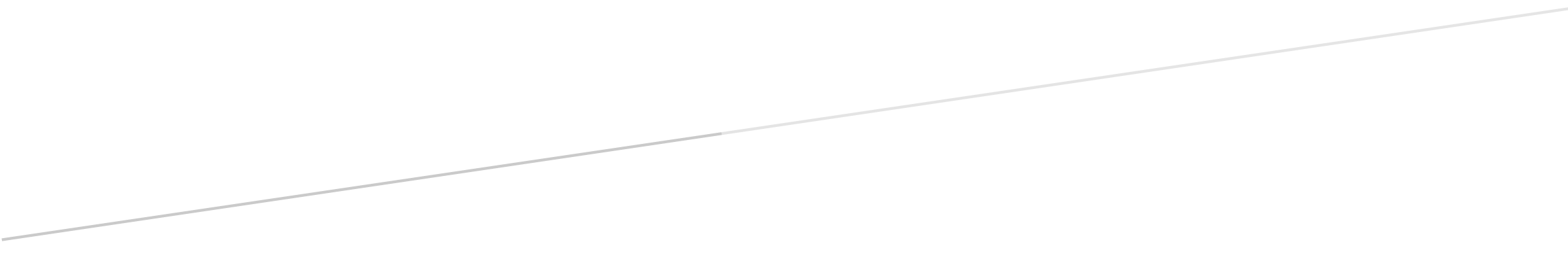 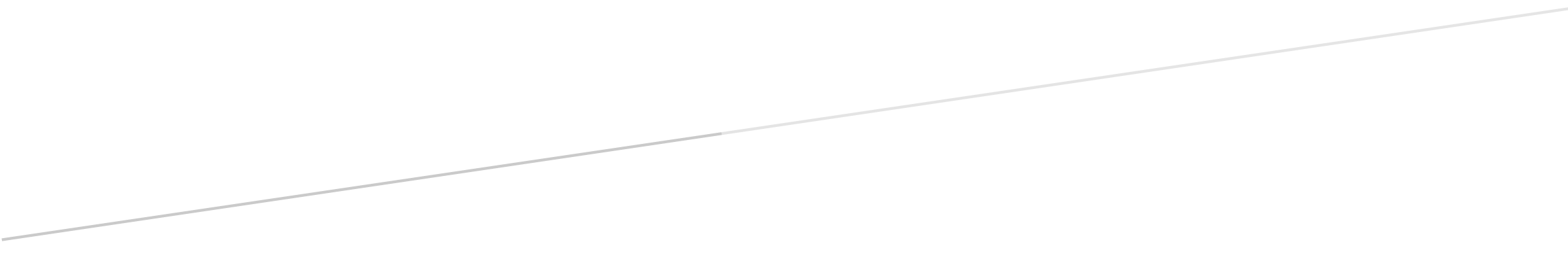 